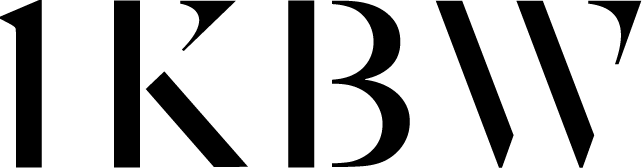 1 King’s Bench Walk, Temple, LondonPupillage Application FormThank you for deciding to apply to 1 King's Bench Walk. Information about this form, and the timetable is set out on the last page. If you require any assistance or have any problems completing this form please contact 020 7936 1500 or email: pupillage@1kbw.co.ukPlease download this form, complete it and email it in accordance with the instructions on the last page.All initial communication regarding your application will be made via email. Please ensure that you enter a valid email address and check your inbox regularly.Personal DetailsyThis page has been left blank intentionally.Secondary educationPlease provide details of ‘A’ levels (or equivalent) and principal degree (or higher) to date. Legal Education/ BPTC 3(a). What have you been doing / do you intend to do between the completion of the course and the start of pupillage?  (max 100 words)Employment History Relevant to This ApplicationPlease provide details, in chronological order (earliest first), of any previous employment. Please include mini pupillages and other work experience placements or marshalling (in which event, please indicate chambers and/or supervisor, and area of law seen).Legal Knowledge and ExperienceAPART from that gained (a) during study for a legal qualification and (b) during mini pupillage or marshalling, please give brief details of any knowledge or experience you have gained in the law? (Maximum 150 words)Awards, Prizes and ScholarshipsPlease give details of any relevant awards, prizes or scholarships that you have received.Please tell us a little about yourself and your non-legal interests (max. 200 words)Why should we select you as a pupil at 1 King's Bench Walk?(max. 200 words)Please comment on a recent family law case, explaining the significant points of law involved (max. 200 words)Please give an example of a time when you worked hard to influence someone to your way of thinking. Please provide details of the situation, what you did or said, and the result that it had (max. 200 words)AccessibilityWe are committed to equal opportunities and diversity and aim to ensure that everyone who wishes to do so can participate fully in our pupil selection process. Are there any arrangements which we will need to make to enable you to do so?RefereesPlease give the names, telephone numbers and email addresses of TWO referees. Bear in mind the more experience your referees have of your legal ability and/or capabilities as an advocate, the more useful they will be to us in considering your application.DeclarationI confirm that the contents are true to the best of my knowledge and belief.Signed (digitally)………………………………………………………….This page has been left blank intentionallyDIVERSITY MONITORING QUESTIONNAIRE1kbw Chambers wishes to ensure that we are able to recruit, develop and retain the most talented barristers, pupils and staff to our chambers. We value the diversity of backgrounds, skills and experiences found in our chambers, and actively promote an inclusive culture where all our members and staff are able to flourish. As part of meeting our commitments to equality and diversity, our chambers collects and analyses statistical information on all our applicants. This enables us to ensure that we continue to attract and select solely on the basis of talent and potential to succeed.The information that you are asked to provide in the section below will be treated in the strictest confidence. The information requested covers those areas covered in the BSB’s Equality Rules and Guidance. It will be held confidentially by the Chambers Chief Executive and will be used solely for statistical monitoring purposes. The data will be retained for no longer than 3 years. You are not obliged to answer all or any of the questions but in providing this information you will help to ensure that our recruitment is fair and objective for all.Q1 What is your gender?Male 		Female	Prefer Not to SayQ2 What is your age?From the list of age bands below please tick a box to indicate the category that includes your current age in yearsUnder 25  	 25-34  	  34-44	 45-5455-64       	  65 +	 	 Prefer Not to SayQ3 What is your ethnic group? (tick one box only)Q4 Do you consider yourself to have a disability?(The Equality Act 2010 defines a person as having a disability if he or she has a physical or mental impairment, which has substantial long term, adverse effect on his or her ability to carry out normal day to day activities. ‘Long term’ means that the impairment is likely or has lasted for 12 months or more). Do you consider yourself to have a disability according to the definition above?Yes		 No		 Prefer Not to SayQ5 What is your sexual orientation?Bisexual 	Heterosexual/straight	Gay ManOther	Gay Woman/lesbian	Prefer Not to SayQ6 What is your religion or belief?Q7 What is your socio-economic background?(a) Did either of your parents attend university?Yes		 No			Prefer Not to Say(b) Did you mainly attend a state or fee paying school between the ages of 11 – 18?State 		Fee paying		Prefer Not to SayQ8 Do you have caring responsibilities?If you have a child or children under 18 who is the primary carer?Me 		Someone else 	 Shared equally No children under 18  		 Prefer Not to Say   Before SubmittingBefore emailing your completed application form, please save it in the following format: [Your Name] 1kbw Pupillage Application ddmmyyyy.pdfe.g. Sam Smith 1kbw Pupillage Application 12022019.pdfDeadlinePlease return your completed application form to pupillage@1kbw.co.uk Applications will be received no later than 11am on 7th Feb 2020 – Please ensure you complete the diversity monitoring questionnaire. If you would like to discuss any reasonable adjustments to the recruitment process please contact Jo Pickersgill on 0207 936 1500. This information will not be used in the selection process.On receipt of your application we will send an acknowledgement email within 3 working days. If you do not receive our acknowledgement within this time frame please contact the pupillage team on 020 7936 1500 or pupillage@1kbw.co.ukTimetableThe selection of the applicants invited for a first round interview will usually take place in late February/early March 2020. First round interviews will usually take place in late March/early April 2020.Second round interviews will usually take place in mid-April 2020.Pupillage offers will be made on the 7th May 2020 at 9am in accordance with the Pupillage Gateway timetable.Applicants who are invited to attend either a first or second round interview will be notified in the event their application is unsuccessful. TitleSurname/Family NameFirst Name(s)Home Address Correspondence Address(If different from Home Address)Mobile or Home TelephoneInn of Court Membership status and numberDateInstitutionQualificationGradeLegal educationLegal educationCourse typeGradeDates of study from/toBPTC (if applicable)BPTC (if applicable)StatusGradeDates of study from/toProposed date of callFrom/ ToEmployer/ChambersPositionArea of Law (if applicable)YearAwarding InstitutionName and details of awardMonetary value Name Professional AddressEmail TelephoneWhiteBritish/English/Welsh/Northern Irish/ScottishIrishGypsy or Irish TravellerAny other White backgroundBlack/African/Caribbean/Black BritishCaribbeanAfricaAny other Black/ African/ Caribbean/ Black British background  MixedWhite/Black CaribbeanWhite/Black/AfricanWhite AsianAny other Mixed backgroundAsian or Asian BritishIndianPakistaniBangladeshiChineseAny other Asian backgroundOther Ethnic GroupArabAny other Ethnic GroupPrefer Not to SayNo religion or beliefBuddhistChristian (all denominations)HinduJewishMuslimSikhAny other religionPrefer Not to Say